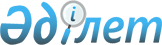 О внесении изменений в решение Шиелийского районного маслихата от 27 декабря 2019 года №49/9 "О бюджете сельского округа Жуантобе на 2020-2022 годы"
					
			С истёкшим сроком
			
			
		
					Решение Шиелийского районного маслихата Кызылординской области от 2 апреля 2020 года № 52/9. Зарегистрировано Департаментом юстиции Кызылординской области 3 апреля 2020 года № 7353. Прекращено действие в связи с истечением срока
      В соответствии со статьей 109-1 Кодекса Республики Казахстан от 4 декабря 2008 года "Бюджетный кодекс Республики Казахстан" и пунктом 2-7 статьи 6 Закона Республики Казахстан от 23 января 2001 года "О местном государственном управлении и самоуправлении в Республике Казахстан", Шиелийский районный маслихат РЕШИЛ:
      1. Внести в решение Шиелийского районного маслихата от 27 декабря 2019 года № 49/9 "О бюджете сельского округа Жуантобе на 2020-2022 годы" (зарегистрировано в Реестре государственной регистрации нормативных правовых актов за номером 7115, опубликовано в эталонном контрольном банке нормативных правовых актов Республики Казахстан от 11 января 2020 года) следующие изменения:
      пункт 1 изложить в новой редакции: 
      "1. Утвердить бюджет сельского округа Жуантобе на 2020 - 2022 годы согласно приложениям 1, 2 и 3, в том числе на 2020 год в следующих объемах:
      1) доходы -149 254 тысяч тенге, в том числе: 
      налоговые поступления - 2700 тысяч тенге;
      поступления трансфертов -146 554 тысяч тенге;
      2) затраты – 149 254 тысяч тенге;
      3) чистое бюджетное кредитование - 0; 
      бюджетные кредиты - 0;
      погашение бюджетных кредитов - 0;
      4) сальдо по операциям с финансовыми активами - 0; 
      приобретение финансовых активов - 0;
      поступления от продажи финансовых активов государства - 0;
      5) дефицит (профицит) бюджета - 0;
      6) финансирование дефицита (использование профицита) бюджета -0;
      поступление займов - 0; 
      погашение займов - 0; 
      используемые остатки бюджетных средств - 0.".
      Приложение 1 к указанному решению изложить в новой редакции согласно приложению к настоящему решению.
      2. Настоящее решение вводится в действие с 1 января 2020 года и подлежит официальному опубликованию. Бюджет сельского округа Жуантобе на 2020 год
					© 2012. РГП на ПХВ «Институт законодательства и правовой информации Республики Казахстан» Министерства юстиции Республики Казахстан
				
      Председатель сессии Шиелийскогорайонного маслихата

П. Маханбет

      Cекретарь Шиелийскогорайонного маслихата

Б. Сыздық
Приложение к решению Шиелийcкого районного маслихата от 2 апреля 2020 года № 52/9Приложение 1 к решению Шиелийского районного маслихата от 27 декабря 2019 года №49/9
Категория
Категория
Категория
Категория
Сумма, тысяч тенге
Класс 
Класс 
Класс 
Сумма, тысяч тенге
Подкласс
Подкласс
Сумма, тысяч тенге
Наименование
Сумма, тысяч тенге
1. Доходы
149254
1
Налоговые поступления
2700
01
Подоходный налог
250
2
Индивидуальный подоходный налог
250
04
Hалоги на собственность
2450
1
Hалоги на имущество
120
3
Земельный налог
330
4
Hалог на транспортные средства
2000
4
Поступления трансфертов 
146554
02
Трансферты из вышестоящих органов государственного управления
0
3
Трансферты из районного (города областного значения) бюджета
0
Функциональная группа 
Функциональная группа 
Функциональная группа 
Функциональная группа 
Администратор бюджетных программ
Администратор бюджетных программ
Администратор бюджетных программ
Программа
Программа
Наименование
2. Затраты
149254
01
Государственные услуги общего характера
21542
124
Аппарат акима города районного значения, села, поселка, сельского округа
21542
001
Услуги по обеспечению деятельности акима района в городе, города районного значения, поселка, села, сельского округа
21542
015
Капиталные расходы государственного органа
0
413
Капиталные расходы государственного органа
0
04
124 
Образование
92940
011
Реализация государственного образовательного заказа в дошкольных организациях образования
8738
015
Реализация государственного образовательного заказа в дошкольных организациях образования
79063
028
Реализация государственного образовательного заказа в дошкольных организациях образования
5139
124
Аппарат акима города районного значения, села, поселка, сельского округа
92940
041
Реализация государственного образовательного заказа в дошкольных организациях образования
92940
06
Социальная помощь и социальное обеспечение
1998
124
Аппарат акима города районного значения, села, поселка, сельского округа
1998
003
Оказание социальной помощи нуждающимся гражданам на дому
1998
015
Оказание социальной помощи нуждающимся гражданам на дому
1644
011
Оказание социальной помощи нуждающимся гражданам на дому
354
07
Жилищно-коммунальное хозяйство
1499
124
Аппарат акима города районного значения, села, поселка, сельского округа
1499
008
Освещение улиц населенных пунктов
1499
009
Обеспечение санитарии населенных пунктов
0
015
Благоустройство и озеленение населенных пунктов
800
08
Культура, спорт, туризм и информационное пространство
24255
124
Аппарат акима города районного значения, села, поселка, сельского округа
24255
006
Поддержка культурно-досуговой работы на местном уровне
24255
015
Поддержка культурно-досуговой работы на местном уровне
1644
011
Поддержка культурно-досуговой работы на местном уровне
354
09
Прочие
6250
124
Аппарат акима района в городе, города районного значения, поселка, села, сельского округа
6250
040
Реализация мер по содеиствию экономическому развитию региона в рамках Программы "Развитие региона"
6250
3.Чистое бюджетное кредитование
0
4. Сальдо по операциям с финансовыми активами
0
5. Дефицит (профицит) бюджета
0
6. Финансирование дефицита (использование профицита) бюджета
0
 7
Поступление займов
0
 16
Погашение займов
0
8
Используемые остатки бюджетных средств
0
1
Остатки бюджетных средств
0
Свободные остатки бюджетных средств
0